1985 -2015:V září 2015 oslavíme 30. let od chvíle, kdy k nám hlavními vchody vešli první rodiče a jejich děti- tedy výročí otevření mateřské školy.Mateřská škola byla založena jako podniková školka tehdejšího NHKG Vítkovické železárny. Byla investována tímto podnikem a postavena s přispěním jeho zaměstnanců v akci Z. Proto byly jeho prvními dětmi výhradně děti těchto zaměstnanců. Také pracovníci školní kuchyně a uklízečky byly financováni a zaměstnávání tímto státním podnikem. Pedagogové pod vedením ředitelky Vejpustkové byli státními zaměstnanci, přijímáni i financováni Školským úřadem v Břeclavi. V roce 1989-90 přešla celá MŠ, vedená ředitelkou Marešovou pod správu Školského úřadu, o financování se staral stát. Později, v roce 2002 se MŠ osamostatnila, a vedená ředitelkou Valovou získala statut právního subjektu zřizovaného městem Hustopeče, provoz MŠ zabezpečuje zřizovatel- tedy město Hustopeče. Mateřská škola zaměstnává 18 zaměstnanců, jejich mzdy zabezpečuje KÚ Jihomoravského kraje. Současnou ředitelkou je Bc. Blanka Nešporová.Mateřská škola od prvopočátku bojovala s problémy jako je vlhkost v přízemních třídách a hospodářské budově, zatíkání střechou, netěsnící okna, dveře, nefunkční vzduchotechnika. Časem vypršela doba doporučení užívání objektu a ředitelky se snažily a vadami bojovat. Nicméně dědily tento problém jedna od druhé. První velká nutná rekonstrukce proběhla na škole v roce 2007, kdy byla zateplena fasáda, vyměněny okna, dveře, a opravena střecha. Investice ve výši 7 mil. korun velmi pomohla, náklady školy tak poklesly, Ale nutnost úprav vevnitř budovy setrvávala. Přišel čas na řešení situace.  Prozatím má škola zcela zrekonstruovánu 1/3 budovy, červené a žluté třídy, která proběhla v létě 2014. Pokračovat v rekonstrukci budeme v létě 2016, zelenou a modrou třídou. Hospodářskou budovu zrekonstruujeme nejpozději v roce 2018. Nadále však dětem pořizujeme estetické a bezpečné prostředí moderní pomůcky, hračky i vybavení. Největší přínos však vidím ve změně metod vzdělávání, přístupem k rodičům a dětem, filosofii školy. Pomáhají nám i moderní hračky, pomůcky a technologie. Nynější kolektiv zaměstnanců se stará o 112 dětí, pedagogové pracují s dětmi moderními způsoby práce, integrujeme 4 děti se speciálními vzdělávacími potřebami. Také dětem umožňujeme rozvoj ve všech pěti oblastech předškolního vzdělávání. Preferujeme ve třídách příjemné a přátelské prostředí. Na podzim roku 2015 budeme realizovat zabezpečení objektu MŠ kamerami a čipy.          Ke 30. výročí otevření mateřské školy se nám podařilo získat skvělý dárek dětem. Jedná se o získání dotace na obnovu školní zahrady z projektu Operační program životního prostředí *. Zahrada, kterou právě buduje brněnská firma 8D, bude přírodní učebnou, o jaké již dlouho sníme. Dětem zahrada nabídne aktivity v oblasti poznávání přírody po celý rok. Jedná se o například o poznávání proměn v přírodě (stromy a byliny od září do června), starání se o zvířata, (ježkovník, ještěrkovník), hrátky se zemí, vodou, větrem, sluncem, hry a pokusy na herních sestavách, pohyb na prolézačkách, pěstování zeleniny a bylin na záhoncích a na bylinkové spirále, schovávání v tunelech a také výuku v krytém altánu. Termín dokončení je 30.9.2015. Těšíme se. 	Můžeme říct, že Mateřská škola za celých 30 let svého trvání  vzkvétá, zhodnocuje svůj majetek, vychovala a připravila úspěšně na první třídu řadu dětí. Dále se snaží o zapojení do života města a je řádným partnerem dalších institucí ve městě. Přejeme jí i Vašim dětem spoustu dalších úspěšných let.										Kolektiv MŠ*Omlouvám se za první mylnou informaci, kterou jsem udala v reportáži. Nejedná se o Nadaci partnerství (tam naši žádost neschválili), ale o Operační program životní prostředí- výzva 7.1 – Rozvoj infrastruktury pro realizaci environmentálních vzdělávacích programů, poskytování environmentálního poradenství a environmentálních informací 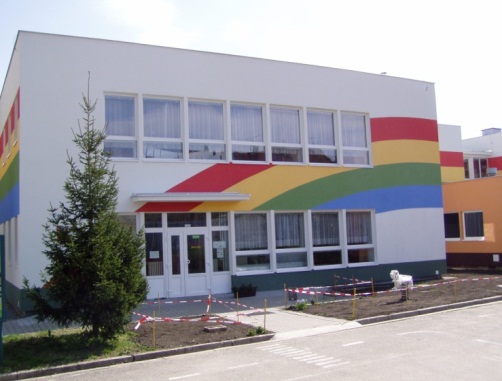 